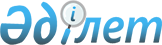 О предоставлении подъемного пособия и бюджетного кредита для приобретения жилья специалистам здравоохранения, образования, социального обеспечения, культуры и спорта, прибывшим для работы и проживания в сельские населенные пункты Есильского района
					
			Утративший силу
			
			
		
					Решение маслихата Есильского района Северо-Казахстанской области от 22 декабря 2010 года N 36/212. Зарегистрировано Управлением юстиции Есильского района Северо-Казахстанской области 26 января 2011 года N 13-6-160. Утратило силу - решением маслихата Есильского района Северо-Казахстанской области от 22 декабря 2011 года N 51/276

      Сноска. Утратило силу - решением маслихата Есильского района Северо-Казахстанской области от 22.12.2011 N 51/276      В соответствии с подпунктом 15 пунктом 1 статьи 6 закона Республики Казахстан от 23 января 2001 года № 148 «О местном государственном управлении и самоуправлении в Республике Казахстан», подпунктом 4) пунктом 3 статьи 7 закона Республики Казахстан от 8 июля 2005 года № 66 «О государственном регулировании развития агропромышленного комплекса и сельских территорий», пунктом 2 Правил предоставления мер социальной поддержки специалистам здравоохранения, образования, социального обеспечения, культуры и спорта, прибывшим для работы и проживания в сельские населенные пункты, утвержденных постановлением Правительства Республики Казахстан от 18 февраля 2009 года № 183 «Об утверждении размеров и Правил предоставления мер социальной поддержки специалистам здравоохранения, образования, социального обеспечения, культуры и спорта, прибывшим для работы и проживания в сельские населенные пункты» Есильский районный маслихат РЕШИЛ:



      1. Предоставить специалистам здравоохранения, образования, социального обеспечения, культуры и спорта прибывшим для работы и проживания в сельские населенные пункты Есильского района подъемное пособие в сумме, равной семидесятикратному месячному расчетному показателю.



      2. Предоставить специалистам здравоохранения, образования, социального обеспечения, культуры и спорта прибывшим для работы и проживания в сельские населенные пункты Есильского района социальную поддержку в виде бюджетного кредита в сумме заявленной специалистом, но не превышающей одну тысячу пятисоткратный размер месячного расчетного показателя.

      Сноска. Пункт 2 в редакции решения маслихата Есильского района Северо-Казахстанской области от 27.07.2011 N 44/251



      3. Государственному учреждению «Отдел сельского хозяйства и ветеринарии Есильского района Северо-Казахстанской области» как уполномоченному органу по развитию сельских территорий принять меры по реализации настоящего решения.



      4. Признать утратившим силу решение районного маслихата от 25 декабря 2009 года № 24/146 «О предоставлении подъемного пособия и социальной поддержки для приобретения жилья специалистам здравоохранения, образования, социального обеспечения, культуры и спорта, прибывшим для работы и проживания в сельские населенные пункты Есильского района в 2010 году» (зарегистрировано в реестре государственной регистрации нормативных правовых актов 29 января 2010 года № 13-6-138, опубликовано в районных газетах «Есіл Таны» 14 мая 2010 года № 22(207), «Ишим» 14 мая 2010 года № 23(8485).



      5. Настоящее решение вводится в действие по истечении десяти календарных дней со дня первого официального опубликования.      Председатель сессии                        Секретарь

      районного маслихата                        районного маслихата

      С. Калиева                                 Б. Шериязданов      Согласовано: 22 декабря 2010 года      Начальник

      государственного учреждения

      «Отдел сельского хозяйства и 

      ветеринарии Есильского района

      Северо-Казахстанской области»              Д. Позолотин      Начальник

      государственного учреждения

      «Отдел экономики и бюджетного

      планирования Есильского района

      Северо-Казахстанской области»              Г. Стороженко
					© 2012. РГП на ПХВ «Институт законодательства и правовой информации Республики Казахстан» Министерства юстиции Республики Казахстан
				